.Intro: After 16 countsNote: Tag starts after Wall 13 facing 3:00 and finishing facing 6:00[1 – 8] Travelling Toe Struts x2, Rocking Chair, Travelling Toe Struts x2, Mambo Cross[9 – 16] Weave, Rumba Box, Out Out[17 – 24] ½ Turn L, Sailor Step ¼ Turn L, ½ Turn Curve Walk, Kick Ball Step[25 – 32] Step, Lock Step, Hitch, Step Flick, Step Hitch, Chase Turn, Step Drag, TogetherTAG: Paddle Turn L, Fist Pump x3START AGAIN AND HAVE FUNNNNDARE TO BE UNIQUECome On To Me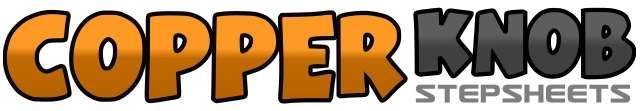 .......Count:32Wall:4Level:Improver.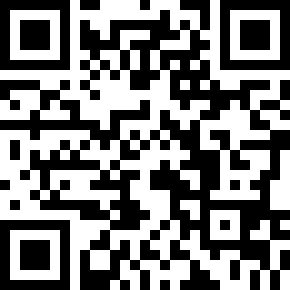 Choreographer:Fiona Murray (IRE) - July 2018Fiona Murray (IRE) - July 2018Fiona Murray (IRE) - July 2018Fiona Murray (IRE) - July 2018Fiona Murray (IRE) - July 2018.Music:Come On to Me - Paul McCartneyCome On to Me - Paul McCartneyCome On to Me - Paul McCartneyCome On to Me - Paul McCartneyCome On to Me - Paul McCartney........1 & 2 &Step R Toe to R side (1), Drop R heel putting weight on R (&), Cross L Toe over R (2), Drop L heel putting weight on L (&) 12:003 & 4 &Rock R diagonally forward (3), Recover onto L (&), Rock R backwards (4), Recover onto L (&) 12:005 & 6 &Step R Toe to R side (5), Drop R heel putting weight on R (&), Cross L Toe over R (6), Drop L heel putting weight on L (&) 12:007 & 8Rock R to R side (7), Recover onto L (&), Cross R over L (8) 12:001 & 2 &Step L to L side (1), Cross R behind L (&), Step L to L side (2), Cross R over L (&) 12:003 & 4Step L to L side (3), Close R next to L (&), Step L forward (4) 12:005 & 6Step R to R side (5), Close L next to R (&), Step R backwards (6) 12:007 - 8Step L to L side (7), Step R to R side (8) 12:001 - 2¼ Turn L Step L forward (1), ¼ Turn L Step R to R side (2) 6:003 & 4Cross L behind (3), Step R in place (&), ¼ Turn L and Step L forward (4) 3:005 - 61/8 Turn L and Step R Forward (5), 1/8 Turn L and Step L forward (6) 12:007 & 8Kick R (7), 1/8 Turn L and Step R forward (&), 1/8 Turn L and Step L forward (8) 9:001 & 2 &Step R forward (1), Lock L behind R (&), Step R forward (2), Hitch L knee (&) 9:003 & 4 &Step L to L side (3), Hook foot behind L (&), Step R foot to R side (4), Hitch L knee (&) 9:005 & 6Step L forward (5), ½ Turn R Step R forward (&), Step L forward (6) 3:007 - 8Big Step Forward with R foot while dragging L foot behind (7), Close L next to R (8) 3:001 - 2 - 3¼ Turn L touching R to R side (1), ¼ Turn L touching R to R side (2), ¼ Turn L touching R to R side (3) 6:004 - 5 - 6While standing with feet apart (weight on L) Punch R fist up into the air 3 times (4 - 5 – 6) 6:00